In MemoriamS. Vincent de Paul GrilliotS. Vincent de Paul Grilliot died Thursday, June 27, 2013, at the age of 89 in Mother Margaret Hall. She was born Irene Frances Grilliot on July 15, 1923, to Bernard and Frances (Drees) Grilliot in McCartyville, Ohio. She was the second oldest of 10 children, growing up in a farming community.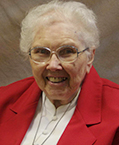 S. Vincent de Paul first met the Sisters of Charity as a college student and was attracted to religious life as she came in contact with the novices and postulants while attending daily Mass; she saw this as an invitation to follow a religious vocation. Sister entered the Congregation in 1942, following one year in college. S. Vincent de Paul was a Sister of Charity of Cincinnati for 70 years.S. Vincent de Paul earned a Bachelor of Arts degree in mathematics from the College of Mount St. Joseph in 1951. She earned a master’s degree in education from the University of Detroit, Detroit, Mich., in 1960.For 28 years S. Vincent de Paul taught as a secondary and junior high instructor in Michigan, Illinois, Colorado, New Mexico and Ohio. She began teaching in 1944 at Annunciation in Cincinnati and then went to Holy Cross, Mount Adams (1947-’51). She served as a high school administrator, first at St. Mary, Jackson, Mich., (1962-’64), then Elizabeth Seton, South Holland, Ill., (1968-’70), followed by Cathedral, Denver, Colo., (1970-’72). For the next 32 years S. Vincent de Paul sought another career track, serving as the social concerns coordinator at St. Philomena parish in Denver (1972-’81). She soon found the pastoral ministry role much to her liking; the outreach opportunities helped her move beyond parish boundaries, encouraging a sharing among the people of various parishes. By 1983 she was ministering at Mother of God, a parish in downtown Denver, serving as a pastoral assistant and the first woman religious on the staff. She remained there for 20 years, a place she loved.S. Vincent de Paul had a strong belief in the workings of the Holy Spirit. “Being open to the Spirit I learned a whole new perspective on Church and parish when I became involved with the People of God after Vatican II. I found myself hearing many points of view and seeing new structures emerge; I liked the new dimension of listening and learning,” Sister said. She saw herself as a ‘handyman’ as she helped the people be ‘in touch’ with all facets of parish life and reach beyond to see new needs.S. Vincent de Paul retired to the Motherhouse in 2004, but she was far from retired! She followed another of her passions with renewed energy as she learned and implemented all she could about information technology. She took it up as a hobby, but it extended beyond herself as she tutored and mentored other Sisters as well. She wanted everyone to be informed. She knew the importance of inviting. This might mean helping another to gain computer confidence, navigate the website or inviting another to consider becoming an Associate of the Sisters of Charity, a program she strongly supported.Source: http://www.srcharitycinti.org/obituaries.htm8 Jul 2013